МУНИЦИПАЛЬНОЕ ОБРАЗОВАНИЕ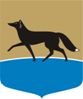 ГОРОДСКОЙ ОКРУГ ГОРОД СУРГУТДУМА ГОРОДА СУРГУТАРЕШЕНИЕПринято на заседании Думы 26 февраля 2019 года№ 397-VI ДГОб отчёте Контрольно-счетной палаты города Сургута за 2018 годВ соответствии со статьёй 19 Федерального закона от 07.02.2011 
№ 6-ФЗ «Об общих принципах организации и деятельности контрольно-счетных органов субъектов Российской Федерации и муниципальных образований», рассмотрев представленный Контрольно-счетной палатой города отчёт за 2018 год, Дума города РЕШИЛА:Принять к сведению отчёт Контрольно-счетной палаты города Сургута за 2018 год согласно приложению.Председатель Думы города						  Н.А. Красноярова«28» февраля 2019 г.  Приложение   к решению Думы города  от 28.02.2019 № 397-VI ДГОТЧЁТКонтрольно-счетной палаты города Сургута за 2018 годОтчёт о деятельности Контрольно-счетной палаты города Сургута (далее – Контрольно-счетная палата, КСП) за 2018 год подготовлен 
в соответствии с Федеральным законом от 07.02.2011 № 6-ФЗ «Об общих принципах организации и деятельности контрольно-счетных органов субъектов Российской Федерации и муниципальных образований» (далее – Закон № 6-ФЗ), Положением о Контрольно-счетной палате города, утверждённым решением Думы города от 27.02.2007 № 170-IV ДГ (далее – Положение № 170-IV ДГ).1. Основные положения. 1.1. Задачи и функции.Контрольно-счетная палата является постоянно действующим органом внешнего муниципального финансового контроля.Основные задачи в отчётном периоде заключались в контроле 
за исполнением местного бюджета, соблюдением установленного порядка подготовки и рассмотрения проекта бюджета города, отчёта о его исполнении, а также в проверке законности и результативности использования средств местного бюджета и муниципальной собственности.1.2. Основные направления деятельности.В соответствии со статьёй 10 Закона № 6-ФЗ, статьёй 10 Положения
№ 170-IV ДГ внешний муниципальный финансовый контроль осуществляется в форме контрольных и экспертно-аналитических мероприятий.В числе основных задач, на решение которых были направлены внимание и усилия Контрольно-счетной палаты в 2018 году, – обеспечение предварительного и последующего контроля за формированием 
и исполнением бюджета города в соответствии со статьёй 265 Бюджетного кодекса РФ (далее – БК РФ), контроль в сферах муниципального управления, городского хозяйства, строительства, социальной сфере, аудит в сфере закупок.В отчётном периоде контрольные и экспертно-аналитические мероприятия проводились в Администрации города и её структурных подразделениях, в учреждениях и организациях, получивших средства 
из городского бюджета, а также использующих муниципальное имущество или земельные участки, расположенные на территории города, в том числе государственная собственность на которые не разграничена.1.3. Основные итоги работы в 2018 году.Контрольно-счетной палатой проведено:1) 22 контрольных мероприятия, в том числе 2 – совместно 
с прокуратурой города Сургута;2) 3 проверки по заданию прокуратуры города Сургута;3) 130 экспертно-аналитических мероприятий, в том числе подготовлено 90 заключений на проекты муниципальных правовых актов, проведены 31 экспертиза муниципальных программ и 9 тематических мероприятий.Кроме того, 2 мероприятия (1 контрольное и 1 тематическое экспертно-аналитическое), начатые в 2018 году являются переходящими на 2019 год.Основные показатели, характеризующие деятельность Контрольно-счетной палаты за 2016 – 2018 годы, приведены в таблице 1.Таблица 1Объём средств, проверенных в 2018 году в ходе контрольных 
и экспертно-аналитических мероприятий без учёта бюджетных ассигнований, охваченных в рамках контроля формирования и исполнения бюджета города, за различные проверяемые периоды составил 1 310 736,3 тыс. рублей, из них 1 306 363,6 тыс. рублей – бюджетные средства и средства, полученные 
из бюджета в виде субсидий, и 4 372,7 тыс. рублей – средства от приносящей доход деятельности бюджетных и автономных учреждений.Объём средств, охваченных мероприятиями КСП, не включает балансовую стоимость объектов основных средств и кадастровую стоимость земельных участков в размере 221 076,1 тыс. рублей, в отношении которых проверено соблюдение требований законодательства в сфере управления 
и распоряжения имуществом.Кроме того, по заданию прокуратуры города проверены использование средств в размере 439 941,3 тыс. рублей и использование имущества балансовой стоимостью 29 480,0 тыс. рублей.Структура недостатков и нарушений по результатам мероприятий, проведённых в 2018 году, представлена в таблице 2.Таблица 2Пояснения: * доля нарушений, по которым возможно возмещение средств в бюджет города, в общей сумме нарушений, подлежащих устранению (стр. 2.2.1/стр. 2.2) *100%.** процент устранённых нарушений от суммы нарушений, подлежащих устранению (стр. 2.3/стр. 2.2) *100 %.*** процент возмещённых в отчётном году в бюджет города средств 
от суммы нарушений, по которым возможно возмещение (стр. 2.3.1/стр. 2.2.1) *100 %.**** процент устранённых нарушений от суммы нарушений, подлежащих устранению (стр. 3.3/стр. 3.2) *100 %.Недостатки и нарушения в сфере управления и распоряжения муниципальным имуществом составили 25 584,53 тыс. рублей (определяются как балансовая (кадастровая) стоимость этого имущества):1) неэффективное использование (неиспользование в деятельности, использование частично, использование не по назначению и другое) имущества общей балансовой стоимостью 13 245,62 тыс. рублей (в том числе: МБУДО «ДШИ № 2» – общей балансовой стоимостью 12 081,77 тыс. рублей (подлежит устранению), СГМУП «БТИ» – общей балансовой стоимостью 1 163,85 тыс. рублей (514,69 тыс. рублей – устранено путем списания 
и утилизации неисправного и неиспользуемого в деятельности предприятия имущества, 649,16 тыс. рублей – подлежит устранению, реализация мер 
в отношении отдельного, неиспользуемого в деятельности предприятия имущества в настоящее время находится в стадии исполнения);2) в нарушение п. 2 Порядка № 424, п. 2.1 Положения № 1894 
в реестре муниципального имущества не зарегистрированы в качестве ОЦДИ отдельные объекты имущества общей балансовой стоимостью 9 251,21 тыс. рублей (МБВ(с)ОУО(с)ОШ № 1 – 877,66 тыс. рублей (устранено), МБУДО «ДШИ № 2» – 8 373,55 тыс. рублей (подлежит устранению);3) балансовая стоимость 2 объектов имущества в учете СГМУП «БТИ» не соответствует данным реестра муниципального имущества на сумму 548,74 тыс. рублей вследствие нарушения предприятием п. 3.1 Положения № 189423 (устранено);4) МКУ «ДДТиЖКК» в 2017 году приняло инженерные сети в посёлках Кедровый и Лесной балансовой стоимостью 2 044,00 тыс. рублей от СГМУП «Тепловик» для проведения их реконструкции в отсутствие муниципального правового акта, актов приема-передачи в нарушение статьи 21 решения Думы города № 604-IV ДГ, пункта 5.6.5 Постановления № 7663, статьи 1 Порядка 
№ 2367 (носит неустранимый характер);5) фактическое наличие одного помещения гаража балансовой стоимостью 325,16 тыс. рублей вместо двух, числящихся в учете согласно техническим и правоустанавливающим документам СГМУП «БТИ» (устранено);6) недостача муниципального имущества (2 скамейки со спинками 
и 2 урны) на детской площадке в парке «За Саймой», находящейся 
в оперативном управлении МБУ «УЛПХиЭБ», общей балансовой стоимостью 66,47 тыс. рублей (подлежит устранению);7) учёт СГМУП «БТИ» на забалансовом счёте фактически отсутствующих объектов имущества в количестве 7 единиц балансовой стоимостью 52,27 тыс. рублей (устранено);8) списание без согласования с куратором в нарушение пункта 2.1 Порядка № 6243 муниципального имущества общей балансовой стоимостью 34,07 тыс. рублей, в том числе СГМУП «БТИ» – 27,57 тыс. рублей, МБВ(с)ОУО(с)ОШ № 1 – 6,50 тыс. рублей (носит неустранимый характер);9) МБУ «УЛПХиЭБ» осуществлено строительство детской игровой площадки на земельном участке кадастровой стоимостью 16,99 тыс. рублей, предоставленного «под Ботанический сад». Цель предоставления 
не соотносится с видами разрешённого использования земельного участка, определёнными градостроительным регламентом, данными публичной кадастровой карты, карты функциональных зон генерального плана города, карты градостроительного зонирования (Зона рекреационного назначения, 
Р2 «Зона озелененных территорий общего пользования») (подлежит устранению).Общий объём финансовых недостатков и нарушений, выявленных 
в 2018 году, составил 1 087 455,73 тыс. рублей (из них: по результатам контрольных мероприятий – 461 782,46 тыс. рублей; экспертно-аналитических мероприятий – 625 673,27 тыс. рублей), в том числе по видам 
в соответствии с Классификатором нарушений, выявляемых в ходе внешнего государственного аудита (контроля), одобренным Советом контрольно-счетных органов при Счетной палате Российской Федерации, 
и по возможности устранения: 1) 57 482,52 тыс. рублей – неэффективное использование бюджетных средств и средств, полученных из бюджета города в виде субсидий, из них:1.1) в рамках внешней проверки годовой отчетности главных администраторов бюджетных средств за 2017 год – 47 736,70 тыс. рублей:1.1.1) 47 103,84 тыс. рублей – списание МКУ «УКС» капитальных вложений по 6 объектам незавершенного строительства в 2017 году в связи 
с невозможностью строительства и неактуальностью выполненных проектно-изыскательских работ, что свидетельствует о неэффективном использовании бюджетных средств в прошлые годы (носит неустранимый характер);1.1.2) 632,86 тыс. рублей – сумма излишне перечисленного МКУ «УКС» налога на имущество организаций в связи с увеличением его налоговой базы за 2015 – 2017 годы вследствие некорректного отражения в бухгалтерском учёте основного средства, находящегося в аварийном состоянии, подлежащего сносу, не закрепленного в оперативное управление и не используемого в процессе деятельности (подлежит устранению). МКУ «УКС» сданы в ИФНС по городу Сургуту уточнённые декларации по налогу на имущество за период со II квартала 2015 года по I квартал 2018 года (включительно), сумма к возврату в бюджет составила 617,25 тыс. рублей. Согласно представленной информации по состоянию на 29.12.2018 произведён возврат в бюджет города в сумме 509,52 тыс. рублей;1.2) по другим проверкам – 9 745,82 тыс. рублей:1.2.1) 7 196,33 тыс. рублей – завышение стоимости работ по ремонту автомобильных дорог, выполненных в 2016 – 2017 годах, в связи 
с некорректным формированием начальной (максимальной) цены контракта (далее – НМЦК), вследствие задвоения объёмов работ по обрезке кромки покрытия ранее уложенной полосы нижнего и верхнего слоя, неприменения понижающих коэффициентов к нормативам накладных расходов и сметной прибыли, задвоения объёма и стоимости материалов, входящих в состав ПБВ-130 (носит неустранимый характер);1.2.2) 760,20 тыс. рублей – завышение стоимости принятых 
и оплаченных работ по зимнему содержанию территории у памятника погибшим, в связи с некорректным формированием НМЦК на очистку тротуарной плитки от снега ручным способом (на разных участках работ 
за 1 м2 и за 1 000,0 м2 цена одинаковая) (подлежит устранению). По состоянию на 29.12.2018 произведён возврат в бюджет города в общей сумме 
300,0 тыс. рублей (из 760,2 тыс. рублей). МКУ «Казна городского хозяйства» представлен график платежей, составленный ООО «Холдинг СервисСтройИнвест». Выплата оставшейся суммы 460,2 тыс. рублей планируется согласно графику в срок до 25.06.2019;1.2.3) 582,49 тыс. рублей – оплата установки теплых автопавильонов произведена МКУ «ДДТиЖКК» без учёта снижения стоимости фактически выполненных работ, вследствие внесённых изменений в конструктив (замена «ударопрочного стекла «триплекс» толщиной 12 мм» на «закалённое стекло толщиной 10 мм» (носит неустранимый характер);1.2.4) 497,50 тыс. рублей – стоимость работ по переносу 
11 автопавильонов «Алюр» для установки на их месте теплых автопавильонов, при наличии в городе остановочных пунктов без автопавильонов (носит неустранимый характер);1.2.5) 365,16 тыс. рублей – неэффективное использование средств местного бюджета МКУ «ДЭАЗиИС» на оплату услуг ООО ИЦ «Сургутстройцена» по проверке достоверности сметной стоимости капитального ремонта по 12 объектам социальной сферы, при обязательности проведения такой проверки в уполномоченной организации – АУ «Управление государственной экспертизы проектной документации» (носит неустранимый характер);1.2.6) 174,64 тыс. рублей – стоимость инфракрасных обогревателей Daire НС-2.0, NeoClima IR 2.0, установленных в теплых автопавильонах, 
но предназначенных для эксплуатации только в закрытых помещениях (носит неустранимый характер);1.2.7) 162,37 тыс. рублей – расходы на оплату труда сотрудников МБУДО ДШИ им. Г. Кукуевицкого, которые осуществляли уборку помещений в здании, не закреплённом за учреждением (носит неустранимый характер). В этих помещениях по решению руководства школы искусств 
и куратора (комитета культуры и туризма Администрации города) 
на основании договора безвозмездного пользования имуществом работали сотрудники методического отдела учреждения при имеющейся возможности их размещения в здании школы искусств. По итогам контрольного мероприятия приняты меры для предотвращения дальнейшего неэффективного использования средств, предоставляемых из бюджета города в виде субсидий (рабочие места сотрудников методического отдела организованы в здании школы искусств, сокращены 0,5 ставки по должности «Уборщик служебных помещений», расторгнут договор безвозмездного пользования муниципальным имуществом);1.2.8) 4,57 тыс. рублей – сумма превышения предельных цен, установленных распоряжением Администрации города от 10.08.2016 № 1486, при закупке отдельных товаров (МКУ «КГХ» 2,32 тыс. рублей, МКУ «МФЦ г. Сургута» 2,25 тыс. рублей, носит неустранимый характер);1.2.9) 2,56 тыс. рублей – расходы МКУ «УУиООУ» на оплату услуг транспортной организации по подвозу детей от мест проживания 
до образовательных учреждений города и обратно, которые отражены дважды – в путевых листах МКУ «УУиООУ» и других муниципальных учреждений города (устранено путём возмещения транспортной компанией в бюджет города средств в сумме 2,56 тыс. рублей);2) 274 636,92 тыс. рублей – неправомерное (нормативно необоснованное) планирование бюджетных ассигнований и использование бюджетных средств и средств, полученных из бюджета города в виде субсидий, из них:2.1) 76 585,76 тыс. рублей – в рамках экспертизы проекта бюджета города на 2019 – 2021 годы (носит устранимый характер), в том числе:2.1.1) 61 410,34 тыс. рублей – запланированные Администрацией города расходы на оплату труда несовершеннолетних граждан в возрасте от 14 
до 18 лет в отсутствие муниципального правового акта, устанавливающего расходное обязательство;2.1.2) 9 094,93 тыс. рублей – запланированные Администрацией города (управление по природопользованию и экологии) расходы на санитарную очистку и содержание газонов, высадку тюльпанов, оплату услуг 
по проведению фотосъёмки цветников и изготовлению демонстрационного альбома, на разработку и проверку смет, проведение экспертиз проектно-сметной документации, обеспечение мест отдыха у воды туалетными кабинами в рамках муниципальной работы «Организация благоустройства 
и озеленения», выполняемой МБУ «УЛПХиЭБ», в отсутствие правовых оснований (не предусмотрены постановлением Администрации города 
от 23.03.2016 № 2040 «Об утверждении стандарта качества муниципальной работы «Организация благоустройства и озеленения») (устранено 810,00 тыс. рублей);2.1.3) 2 652,87 тыс. рублей – запланированные Администрацией города (комитет культуры и туризма) расходы на содержание территорий земельных участков МБУДО «ДШИ № 2» и МАУ «ГКЦ», право собственности 
на которые документально не подтверждено (устранено 527,98 тыс. рублей);2.1.4) 2 102,79 тыс. рублей – запланированные Администрацией города (управление физической культуры и спорта) расходы для оплаты услуг 
по зимнему содержанию (вывоз снега) территории земельных участков, закреплённых за МБУ СП СШ «Виктория», с неверным применением норматива затрат (устранено);2.1.5) 1 007,68 тыс. рублей – запланированные Администрацией города (МКУ «ДЭАЗиИС», МКУ «КГХ») расходы на переустройство 
и перепланировку нежилых помещений муниципального жилищного фонда 
по пр. Мира, д. 55/1, 55/2, на капитальный ремонт 5 (пяти) автоматизированных узлов учёта регулирования тепловой энергии,  на замену светильников в рамках текущего ремонта образовательных учреждений, 
на ремонт хореографического класса № 113 МБОУ ДО «Детская школа искусств № 1» в связи с завышением стоимости работ вследствие неверного применения индексов и двойного учета применяемых материалов (устранено);2.1.6) 182,62 тыс. рублей – излишне запланированные ДАиГ (МКУ «УКС») расходы на оплату страховых взносов и иные выплаты работникам учреждения в связи с завышением налоговой базы (устранено);2.1.7) 101,36 тыс. рублей – запланированные Администрацией города 
и ДАиГ (муниципальные казенные учреждения) расходы на оплату страховых взносов на суммы материальной помощи, не подлежащие обложению 
на основании статьи 422 Налогового кодекса РФ (на момент подготовки настоящего отчёта срок представления информации о рассмотрении предложения ещё не наступил);2.1.8) 33,17 тыс. рублей – запланированные Администрацией города (МКУ «ХЭУ») расходы на услуги междугородних соединений по двум телефонным номерам отдела молодежной политики с превышением нормативов (устранено).Вышеуказанное в пунктах 2.1.2 – 2.1.6, 2.1.8 на сумму 4 664,24 тыс. рублей учтено в поправках к проекту бюджета и принято Думой города. 2.2) 74,36 тыс. рублей – в рамках экспертизы проектов решений 
о внесении изменений в решение о бюджете на 2018 год – запланированные Администрацией города (управление по природопользованию и экологии) расходы на демонтаж аттракционов, расположенных на территории парка «Нефтяник», в отсутствие у получателя субсидии (МБУ «УЛПХиЭБ») правоустанавливающих документов на аттракцион и земельный участок, 
на котором расположен объект (устранено).2.3) 152 780,32 тыс. рублей – в рамках внешней проверки годового отчета об исполнении бюджета города за 2017 год, в том числе внешней проверки главных администраторов бюджетных средств (носит неустранимый характер):2.3.1) 147 500,44 тыс. рублей – неправомерно использованные 
на реализацию программ спортивной подготовки по видам спорта бюджетные средства, перечисленные Администрацией города в сентябре – декабре 2017 года спортивным школам по коду 0703 «Дополнительное образование детей»;2.3.2) 5 279,88 тыс. рублей – расходование Администрацией города (МКУ «ДДТиЖКК») бюджетных средств на реконструкцию инженерных сетей в посёлках Кедровый и Лесной в отсутствие муниципальных правовых актов о реконструкции, подписанных актов приёма-передачи объектов (части объектов) и их забалансового учёта в нарушение статьи 21 решения Думы города № 604-IV ДГ25, пункта 1 Порядка № 236727, пункта 5.6.5 Постановления № 766326;2.4) по другим проверкам – 45 196,48 тыс. рублей:2.4.1) 21 872,14 тыс. рублей – планирование и предоставление Администрацией города субсидий на финансовое обеспечение (возмещение) затрат на приобретение и установку детских игровых площадок на территории многоквартирных домов в отсутствие муниципального правового акта, устанавливающего расходные обязательства муниципального образования 
в указанной сфере, что не соответствует положениям статей 65, 86 Бюджетного кодекса РФ, статьи 53 Закона № 131-ФЗ (носит неустранимый характер);2.4.2) 14 128,33 тыс. рублей – средства местного бюджета, излишне (неправомерно) оплаченные в 2018 году ДАиГ за приобретённое у ООО «СеверСтрой» нежилое помещение, полезная площадь которого, меньше установленной в техническом задании МК № 33/2017 (подлежит устранению);2.4.3) 6 424,37 тыс. рублей – сумма средств, предоставленных МАОУ ДО «Дельфин» из бюджета города в форме субсидии на иные цели, в рамках персонифицированного финансирования в соответствии с требованиями Правил персонифицированного финансирования ХМАО-Югры, за счёт которых возмещены затраты частных поставщиков образовательных услуг. Механизм финансового обеспечения получения услуги по сертификатам дополнительного образования в рамках персонифицированного финансирования, реализуемый в городе Сургуте, не соответствует ст. 78, 
п. 2 ст. 78.1 Бюджетного кодекса РФ (носит неустранимый характер);2.4.4) 1 172,08 тыс. рублей – стоимость работ по содержанию (летнему 
и прочему в 2017 году и в апреле – октябре 2018 года) 26 автопавильонов при отсутствии оформленных должным образом прав муниципальной собственности и оперативного управления на эти объекты (в связи 
с несвоевременным принятием МКУ «ДДТиЖКК» мер по оформлению правоустанавливающих документов, носит неустранимый характер);2.4.5) 770,90 тыс. рублей – расходы МБУДО «ДШИ № 2» на оплату услуг по механизированной уборке и вывозу снега, летнему содержанию территории (покос травы) земельного участка площадью 6 319,0 кв. метров 
по ул. Привокзальная в мкр. ПИКС, на котором расположено здание школы искусств. Права на указанный земельный участок не оформлены 
до настоящего времени (более двух лет с момента возникновения права оперативного управления на здание школы искусств), что является нарушением ч. 3.1 Порядка № 327-IV ДГ, ч. 5 ст. 6 решения Думы города № 604-IV ДГ25 (носит неустранимый характер);2.4.6) 766,62 тыс. рублей – оплата МКУ «ДЭАЗиИС» в 2017 году исполнения 8 муниципальных контрактов на разработку рабочей документации по капитальному ремонту объектов социальной сферы 
в отсутствие подготовленных обязательных разделов проектной документации, что является нарушением градостроительного законодательства (носит неустранимый характер);2.4.7) 24,90 тыс. рублей – принятие и оплата МБУ «УЛПХиЭБ» фактически невыполненных работ по монтажу скамеек и урн (устранено 
в ходе контрольного мероприятия путем выполнения указанных работ подрядчиком);2.4.8) 16,50 тыс. рублей – принятие и оплата ООО УК «Сервис-3» фактически невыполненных работ на сумму 6,79 тыс. рублей и ООО «УК ДЕЗ ЦЖР» завышенной стоимости бетона марки 350 класса В 25 вместо фактически использованного подрядчиком бетона марки М 200 на сумму 9,71 тыс. рублей (устранено путем возмещения средств в бюджет города);2.4.9) 12,00 тыс. рублей – расходы МКУ «ДЭАЗиИС» в 2017 году 
на проверку локальных сметных расчётов стоимости капитального ремонта 
по 2 объектам капитального ремонта, в отсутствие правового основания обязанности проведения данной проверки (носит неустранимый характер);2.4.10) 6,75 тыс. рублей – приняты к учёту и оплачены МБУДО ДШИ им. Г. Кукуевицкого услуги по проведению послерейсовых осмотров водителей в отсутствие документального подтверждения (отметки 
о прохождении послерейсовых осмотров водителей в путевых листах), 
что является нарушением п. 16 раздела III Приказа Минтранса России 
от 18.09.2008 № 152 (носит неустранимый характер);2.4.11) 1,40 тыс. рублей – расходы МБУДО «ДШИ № 2» на оплату медицинских услуг при прохождении предварительного медицинского осмотра претендента на должность «Специалист по охране труда», которые согласно п. 18 Приложения № 2 к приказу Минздравсоцразвития России 
от 12.04.2011 № 302 н не предусмотрены при трудоустройстве на указанную должность (подлежит устранению);2.4.12) 0,49 тыс. рублей – сумма налога на доходы физических лиц, удержанного в нарушение норм ст. 217 НК РФ с сумм выплат, начисленных работникам МБУДО ДШИ им. Г. Кукуевицкого. Устранено в ходе контрольного мероприятия путём возврата излишне удержанного налога. Кроме того, в ИФНС по г. Сургуту ХМАО – Югры представлены уточнённые сведения о доходах физических лиц по форме 2-НДФЛ за 2017 год;3) 159,06 тыс. рублей – нецелевое использование средств, предоставленных из бюджета города в виде субсидий:3.1) 73,98 тыс. рублей – расходы МБУДО «ДШИ № 2», несвязанные 
с выполнением муниципального задания, на оплату услуг по содержанию территории (покос травы), находящейся за пределами земельного участка 
по ул. Привокзальная, на котором расположено здание школы искусств, произведены за счёт средств субсидии на финансовое обеспечение выполнения муниципального задания (устранено путем возмещения средств 
в бюджет города);3.2) 50,88 тыс. рублей – принятие и оплата ООО «УК ДЕЗ ЦЖР» работ, стоимость которых завышена вследствие применения планового уровня рентабельности более 10% в нарушение условий соглашения (устранено путем возмещения средств в бюджет города);3.3) 34,20 тыс. рублей – расходы МБУДО ДШИ им. Г. Кукуевицкого 
на выплаты социального характера работникам учреждения, которые 
в нарушение п. 9 раздела IV Порядка № 7339 произведены за счёт средств субсидии на финансовое обеспечение выполнения муниципального задания вместо средств субсидии на иные цели (носит неустранимый характер);4) 82 793,76 тыс. рублей – недостатки и нарушения бухгалтерского 
и бюджетного учёта, отчётности и применения бюджетной классификации, 
в том числе:4.1) 1 038,00 тыс. рублей – в рамках экспертизы проекта бюджета города на 2019 – 2021 годы – неверное применение бюджетной классификации при планировании ДАиГ бюджетных ассигнований на выплату убытков, причинённых правообладателю по коду вида расходов (далее – КВР) 830 «Исполнение судебных актов Российской Федерации и мировых соглашений по возмещению причинённого вреда» вместо КВР 850 «Уплата иных платежей» (устранено путем перемещения с кода вида расходов в сумме 783,00 тыс. рублей, уменьшения бюджетных ассигнований – 255,00 тыс. рублей);4.2) 4 854,12 тыс. рублей – в рамках экспертизы проектов решений 
о внесении изменений в решение о бюджете на 2018 год – неверное применение бюджетной классификации при планировании Администрацией города бюджетных ассигнований на разработку эскизных проектов 
по реновации Западного жилого района, сквера «Молодёжный» по коду вида расходов 464 «Субсидии на осуществление капитальных вложений в объекты капитального строительства государственной (муниципальной) собственности бюджетным учреждениям» вместо КВР 612 «Субсидии 
на иные цели» (устранено);4.3) 34 791,80 тыс. рублей – в рамках внешней проверки годового отчёта об исполнении бюджета города за 2017 год, в том числе внешней проверки главных администраторов бюджетных средств (носит неустранимый характер):4.3.1) 32 896,80 тыс. рублей – отражение бухгалтерских операций 
в части расчётов по компенсации затрат по счету 1.205.31 «Расчёты 
с плательщиками доходов от оказания платных работ, услуг» вместо счета 1.209.30 «Расчёты по компенсации затрат», что не соответствует пункту 199, 221 Инструкции № 157н (Администрация города – 23 462,23 тыс. рублей, департамент образования Администрации города – 9 434,57 тыс. рублей);4.3.2) 1 895,00 тыс. рублей – сумма расхождений с данными регистров учёта ДАиГ итоговых значений фактических вложений в объекты незавершённого строительства за 2017 год по строке 520 формы 0503190 
в части «увеличения» (гр. 18) и «уменьшения» (гр. 19) в нарушение положений Инструкции 191н;4.4) по другим проверкам – 42 109,84 тыс. рублей:4.4.1) 17 036,51 тыс. рублей – отражение ДАиГ в регистрах бухгалтерских операций по начислению доходов в отсутствие первичных учётных документов, составление бухгалтерской отчетности не на основании данных регистров бухгалтерского учета, отражение не имевших места фактов хозяйственной жизни при начислении доходов в нарушение статьи 9, 
части 1 статьи 10, части 1 статьи 13 Закона № 402-ФЗ (носит неустранимый характер);4.4.2) 10 526,02 тыс. рублей – начисление ДАиГ доходов 
по не администрируемому виду дохода в нарушение приложения 3 к решению Думы города от 23.12.2015 № 46-VI ДГ, пункта 4.4 учетной политики ДАиГ (носит неустранимый характер);4.4.3) 5 801,33 тыс. рублей – учёт МБУ «УЛПХиЭБ» детской игровой площадки на счёте 4.101.26 «Производственный и хозяйственный инвентарь» как объект «Детское игровое оборудование» вместо счёта 4.101.03 «Сооружение», что является нарушением пункта 8 Инструкции № 174н, пункта 53 Инструкции № 157н37 (подлежит устранению);4.4.4) 5 730,58 тыс. рублей – расходы по благоустройству гаражного бокса в нарушение п. 22, п. 27 Инструкции № 157н отражены в бухгалтерском учёте МБУДО «ДШИ № 2» на счёте 101.10 «Основные средства – недвижимое имущество учреждения» в качестве отдельного объекта нефинансовых активов «Благоустройство гаража на 3 автомобиля» вместо увеличения стоимости объекта имущества «Гараж на 3 автомобиля» (подлежит устранению);4.4.5) 897,69 тыс. рублей – стоимость объектов особо ценного движимого имущества, которое в нарушение п. 3.1 распоряжения Администрации города № 3367, постановления Администрации города 
от 16.07.2012 № 5380 отражены в бухгалтерском учёте МБУДО «ДШИ № 2»  на счёте 101.30 «Основные средства – иное движимое имущество учреждения» вместо счёта 101.20 «Основные средства – особо ценное движимое имущество учреждения» (подлежит устранению);4.4.6) 819,63 тыс. рублей – нарушение ДАиГ раздела V Указаний 
№ 65н в части неверного применения подстатей КОСГУ, а именно произведено списание штрафных санкций на сумму 792,92 тыс. рублей 
по КОСГУ 174 «Выпадающие доходы» на основании решений комиссии 
о признании данной задолженности безнадёжной к взысканию; неосновательного обогащения в сумме 26,71 тыс. рублей по КОСГУ 173 «Чрезвычайные доходы от операций с активами» по решению арбитражного суда вместо КОСГУ 173 и КОСГУ 174 соответственно (носит неустранимый характер);4.4.7) 728,80 тыс. рублей – нарушение ДАиГ Инструкции № 157н в части начисления доходов кассовым методом, отсутствия учёта в регистрах 
по плательщикам (группам плательщиков), неверного применения счетов бухгалтерского учёта (носит неустранимый характер);4.4.8) 315,0 тыс. рублей – стоимость муниципального имущества, списанного МБУДО «ДШИ № 2» с забалансового счёта 21 «Основные средства в эксплуатации» в нарушение абз. 5 ст. 373 Инструкции № 157н, поскольку указанное имущество фактически используется (носит неустранимый характер);4.4.9) 154,58 тыс. рублей – учёт СГМУП «БТИ» запасных частей, фактически установленных на автомобиль на сумму 44,00 тыс. рублей (замечание устранено в ходе мероприятия), фактически отсутствующих автошин при наличии автошин иного наименования, не числящихся в учёте 
на сумму 15,98 тыс. рублей (устранено в ходе мероприятия), и спецодежды, выданной ранее уволенным работникам, на сумму 94,60 тыс. рублей (подлежит устранению);4.4.10) 60,11 тыс. рублей – отсутствие в СГМУП «БТИ» забалансового учёта бланков строгой отчётности в количестве 18 434 штук (устранено);4.4.11) 31,01 тыс. рублей – нарушение СГМУП «БТИ» методологии бухгалтерского учета в части неверного применения счетов (из них в 2016 – 2017 годах в сумме 3,01 тыс. рублей (носит неустранимый характер), в 2018 году – 28,00 тыс. рублей (устранено);4.4.12) 5,66 тыс. рублей – сумма недоначисленной амортизации, образовавшаяся в результате несоблюдения МБВ(с)ОУО(с)ОШ № 1 
п. 86 Инструкции № 157н37 (устранено в ходе мероприятия);4.4.13) 2,16 тыс. рублей – стоимость спецодежды, числящейся в МБУДО «ДШИ № 2» на забалансовом счёте 21 «Основные средства в эксплуатации» 
в нарушение п. 373 Инструкции № 157 н. В соответствии с абз. 10 п. 99 Инструкции № 157 н специальная одежда относится к материальным запасам и учитывается на счёте 105 «Материальные запасы» (устранено в ходе мероприятия);4.4.14) 0,76 тыс. рублей – стоимость бензина, списание и поступление которого несвоевременно отражено в бухгалтерском учёте МБУДО «ДШИ № 2» (в январе 2017 года вместо декабря 2016 года), что является нарушением ч. 1 ст. 10 Закона № 402-ФЗ40 (носит неустранимый характер);5) 2,02 тыс. рублей – непринятие или несвоевременное принятие заказчиками предусмотренных законодательством мер в отношении недобросовестных исполнителей муниципальных контрактов (МКУ «Казна городского хозяйства» – 1,23 тыс. рублей, устранено путём перечисления исполнителем контракта в бюджет города пени в сумме 1,23 тыс. рублей) 
и лиц, использующих муниципальное имущество (МБУДО «ДШИ № 2» – 
0,79 тыс. рублей, подлежит устранению);6) 672 381,45 тыс. рублей – прочие недостатки и нарушения, из них:6.1) 325 418,43 тыс. рублей – в рамках экспертизы проекта бюджета города на 2019 – 2021 годы (носит устранимый характер):6.1.1) 141 674,39 тыс. рублей – излишне запланированные Администрацией города (ДГХ) бюджетные ассигнования на осуществление городских пассажирских регулярных перевозок в связи с принятием решения Администрации города об уменьшении количества маршрутов с видом регулярных перевозок – «регулярные перевозки по регулируемым тарифам» и, соответственно, сложившейся экономией по результатам заключенных муниципальных контрактов (устранено);6.1.2) 104 720,74 тыс. рублей – завышение назначений по доходам бюджета по статьям «Земельный налог», «Доходы от продажи земельных участков, государственная собственность на которые не разграничена», «Доходы в виде арендной платы за земельные участки, государственная собственность на которые не разграничена», «Доходы от сдачи в аренду имущества, находящегося в оперативном управлении органов управления городских округов и созданных ими учреждений» в связи с наличием неучтённых выпадающих доходов вследствие принятия решения Думы города от 29.11.2018 № 357-VI ДГ, неверным расчётом средней стоимости земельного участка, расчётом части выпадающих доходов без учёта индекса потребительских цен, а также в связи с излишне запланированными доходами по 3 договорам коммерческого найма и 6 договорам социального найма;6.1.3) 18 409,63 тыс. рублей – запланированные ДАиГ бюджетные ассигнования на организацию и закупку элементов праздничного оформления города, на обеспечение среднего месячного заработка по сокращению штата, на проектно-изыскательские работы по объекту «Наружные сети электроснабжения в микрорайоне 48 г. Сургута» в отсутствие надлежащих обоснований (устранено 13 983,60 тыс. рублей);6.1.4) 16 539,26 тыс. рублей – в связи с превышением по сравнению 
с ценой заключенных муниципальных контрактов излишне запланированные ДАиГ бюджетные ассигнования на строительство инженерной инфраструктуры по объекту «Улица Маяковского на участке от ул. 30 лет Победы до ул. Университетской в г. Сургуте», организацию праздничного оформления города, по подготовке изменений в проект межевания и проект планировки территории улично-дорожной сети города Сургута в части красных линий, выполнение научно-исследовательской работы 
по корректировке «Программы комплексного развития социальной инфраструктуры муниципального образования городской округ город Сургут на период до 2035 года», на охрану 3-х объектов незавершенного строительства, поставку оригинальных запасных частей и расходных материалов для копировально-множительной техники и периферийного оборудования, приобретение офисной бумаги, оказание услуг по проведению предрейсовых и послерейсовых медицинских осмотров водителей (устранено);6.1.5) 14 952,66 тыс. рублей – запланированные Администрацией города бюджетные ассигнования на санитарную очистку территории, ремонт муниципальных жилых помещений, предназначенных для повторного предоставления гражданам по договорам найма,  выполнение работ 
по изготовлению справок на объекты движимого имущества, участие спортсменов города в выездных мероприятиях, выплату среднемесячного заработка на период трудоустройства при сокращении штата в отсутствие надлежащих обоснований, а также документального подтверждения исходных данных (устранено 4 466,72 тыс. рублей);6.1.6) 11 092,46 тыс. рублей – излишне запланированные в составе средств «Иным образом зарезервированные в бюджете города…» бюджетные ассигнования на содержание автомобильных дорог, вновь вводимых 
в эксплуатацию, в связи с расчётом расходов без учёта утверждённых нормативов финансовых затрат на содержание дорог и ошибочной датой начала выполнения работ по содержанию объекта «ул. Киртбая от ул.1 «З» 
до ул. 3 «З» (устранено);6.1.7) 5 415,15 тыс. рублей – излишне запланированные ДАиГ (МКУ «УКС») бюджетные ассигнования на аренду помещения по адресу: ул. Островского, д.47, в связи с планируемым переездом учреждения 
не позднее 01.04.2019 в здание по адресу: ул. Ивана Захарова, 12, которое будет закреплено за ним на праве оперативного управления (устранено);6.1.8) 4 693,77 тыс. рублей – излишне запланированные Администрацией города (ДГХ, МКУ «Ритуал», МКУ «ДДТиЖКК», МКУ «КГХ», МКУ «УИТС») по сравнению с ценой заключённого муниципального контракта бюджетные ассигнования на содержание дорог, внутриквартальных проездов, тротуаров, автобусных остановок, дождевой канализации, средств регулирования дорожного движения и линий уличного освещения, оказание услуг охраны и уборки производственных помещений крематория и здания АБК, содержания территории кладбищ, оказание услуг по транспортировке тел (останков) умерших в специализированные медицинские учреждения, 
к месту погребения,  оплату аренды транспортных средств (устранено);6.1.9) 2 659,98 тыс. рублей – излишне запланированные Администрацией города (комитет по управлению имуществом), ДАиГ бюджетные ассигнования на оплату налога на имущество организаций 
и содержание нежилого помещения по адресу: ул. Ивана Захарова, д. 12, 
в связи с их дублированием, неверным применением тарифов и объемов 
по коммунальным услугам, завышением количества часов охраны объекта 
и другим причинам (устранено); 6.1.10) 2 078,11 тыс. рублей – излишне запланированные Администрацией города (ДГХ) бюджетные ассигнования на снос домов 
и приспособленных для проживания строений, оплату услуг за содержание 
и текущий ремонт, коммунальные услуги незаселённых муниципальных помещений, предоставление  субсидий на приведение в соответствие размеров платы граждан установленным предельным индексам изменения размера платы граждан за коммунальные услуги в связи с включением в расчёт расходов тех объектов, снос которых предусмотрен и произведён в 2018 году (устранено);6.1.11) 1 106,28 тыс. рублей – излишне запланированные ДАиГ (МКУ «УКС») бюджетные ассигнования на содержание автотранспортных средств, компенсацию работникам стоимости проезда и провоза багажа к месту использования отпуска и обратно, компенсации затрат, связанных с переездом работников из районов Крайнего Севера и приравненных к ним местностей, 
в связи с изменением состава автотранспорта, некорректными расчётами средней стоимости проезда/переезда 1-го человека (устранено);6.1.12) 1 004,25 тыс. рублей – занижение Администрацией города назначений по доходам бюджета по статье «Платежи от государственных 
и муниципальных унитарных предприятий» в связи с их планированием 
без учёта принятого решения Думы города 04.07.2018 № 287-VI ДГ 
«О нормативах отчисления части прибыли муниципальных унитарных предприятий в доход бюджета городского округа город Сургут» в отношении СГМУП «Комбинат школьного питания» и СГМУП «Сургутский хлебозавод»;6.1.13) 588,45 тыс. рублей – запланированные Администрацией города бюджетные ассигнования на реализацию мероприятия «Установка технических средств организации дорожного движения на дворовых территориях многоквартирных домов» в отсутствие перечня видов работ 
и надлежащего экономического обоснования;6.1.14) 483,30 тыс. рублей – излишне запланированные Администрацией города бюджетные ассигнования на содержание территории МКУ «Дворец торжеств», содержание объектов озеленения МБУ «УЛПХиЭБ», оплату услуг по обслуживанию и уборке помещений МКУ «Наш город»,  оказание услуг по уборке прилегающей территории крематория МКУ «Ритуал» в связи с завышением количества планируемых механизированных уборок снега, площади убираемых помещений и объектов озеленения,  некорректным обоснованием расчёта начальной максимальной цены контракта (устранено).Вышеуказанное в пунктах 6.1.1, 6.1.3 – 6.1.11, 6.1.14 на сумму 204 193,02 тыс. рублей учтено Администрацией города в поправках к проекту бюджета и принято Думой города, либо Администрацией города перераспределено на другие объекты.6.2) 29 223,94 тыс. рублей – в рамках экспертизы проектов решений 
о внесении изменений в решение о бюджете на 2018 год (носит устранимый характер):6.2.1) 7 178,65 тыс. рублей – запланированные Администрацией города бюджетные ассигнования на приобретение агрегата ремонта и обслуживания станков-качалок (АРОК) с краном-манипулятором для выполнения работ 
по демонтажу рекламных конструкций, замену корпуса водолазного бота 1472 «Ярославец» в отсутствие надлежащего обоснования (устранено);6.2.2) 6 063,29 тыс. рублей – незапланированные Администрацией города в бюджете города бюджетные ассигнования (необеспечение доли софинансирования), необходимые для соблюдения условий софинансирования расходных обязательств, а также своевременного получения и использования средств из бюджета ХМАО – Югры 
на строительство (реконструкцию), капитальный ремонт и ремонт автомобильных дорог общего пользования местного значения (устранено);6.2.3) 6 131,85 тыс. рублей – по результатам конкурсных процедур либо в связи с уменьшением начальной (максимальной) цены контракта излишне запланированные Администрацией города, ДАиГ бюджетные ассигнования 
на капитальный ремонт объекта «МАУ «Сургутская филармония», строительство объекта «Улица Киртбая от ул.1 «З» до ул. 3 «З»,  выполнение научно-исследовательской работы по корректировке «Программы комплексного развития социальной инфраструктуры муниципального образования городской округ город Сургут на период до 2035 года» (устранено);6.2.4) 2 363,72 тыс. рублей – дополнительные расходы бюджета 
по решениям судов в связи невыполнением обязательств арендаторами либо иными пользователями муниципальных помещений по оплате коммунальных услуг и услуг за содержание имущества и судебными издержками;6.2.5) 2 034,84 тыс. рублей – запланированные Администрацией города, ДАиГ в бюджете города сверх доли софинансирования средства местного бюджета на реализацию мероприятия «Реализация отдельных мероприятий государственной программы «Развитие физической культуры и спорта 
в Ханты-Мансийском автономном округе – Югре на 2018 – 2025 годы 
и на период до 2030 года», строительство общеобразовательных организаций СОШ в мкр. 32, 33 г. Сургута (устранено); 6.2.6) 1 915,95 тыс. рублей – непредусмотренные в бюджете города 
по главному распорядителю бюджетных средств – ДАиГ ассигнования за счёт средств местного бюджета на реализацию мероприятия «Предоставление субсидии на приобретение жилого помещения в собственность» в рамках подпрограммы «Ликвидация и расселение приспособленных для проживания строений» при наличии финансово-экономического обоснования (устранено).6.2.7) 1 232,10 тыс. рублей – излишне запланированные Администрацией города (МБУ «УЛПХиЭБ») бюджетные ассигнования 
на разработку эскизного проекта по реконструкции, строительству (реновации) общественных территорий Западного жилого района, выполнение инженерно-геодезических работ по объекту Парк «За Саймой» в связи 
с уменьшением площадей для этих работ (устранено);6.2.8) 690,92 тыс. рублей – излишне запланированные ДАиГ бюджетные ассигнования на выполнение проектно-изыскательских работ по объектам «Магистральная улица с инженерными сетями для обеспечения транспортной и инженерной инфраструктуры Северного жилого района г. Сургута», «Улица 4 «З» от Югорского тракта до автомобильной дороги к п. Белый Яр 
в г. Сургуте» в связи с завышением стоимости работ вследствие технических ошибок (устранено);6.2.9) 620,16 тыс. рублей – излишне запланированные Администрацией города (МКУ «ДДТиЖКК») бюджетные ассигнования на «Обеспечение комплексного содержания автомобильных дорог, искусственных сооружений в соответствии с требованиями к эксплуатационному состоянию, допустимому по условиям обеспечения безопасности дорожного движения» 
в связи с уменьшением площади и сроков содержания объектов (устранено);6.2.10) 462,05 тыс. рублей – излишне запланированные Администрацией города бюджетные ассигнования на восстановление универсальной спортивной площадки с резиновым покрытием, ограждением и освещением 
на придомовой территории многоквартирных домов по адресу: п. Лунный, 
ул. Энергостроителей, 2 в связи с завышением стоимости работ вследствие технических ошибок, неприменения понижающих коэффициентов и других причин (устранено);6.2.11) 252,22 тыс. рублей – незапланированные Администрацией города в бюджете города отдельной строкой средства местного бюджета 
на софинансирование расходного обязательства по поддержке творческой деятельности и техническому оснащению детских и кукольных театров в 2018 – 2019 годах, необходимые для выполнения условий государственной программы Ханты-Мансийского автономного округа – Югры «Развитие культуры в Ханты-Мансийском автономном округе – Югре на 2018 – 2025 годы и на период до 2030 года», своевременного заключения соглашения 
и получения средств из вышестоящего бюджета (устранено 176,57 тыс. рублей);6.2.12) 182,34 тыс. рублей – излишне запланированные Администрацией города (МКУ «ДЭАЗиИС») бюджетные ассигнования для выполнения проектных работ по капитальному ремонту встроенных нежилых помещений по адресу: город Сургут, ул. Мелик-Карамова, 74, для размещения в них общественной приемной в связи с уточнением видов и объёмов проектных работ (устранено);6.2.13) 95,85 тыс. рублей – запланированные Администрацией города (МКУ «ДЭАЗиИС») бюджетные ассигнования для выполнения проектных работ по капитальному ремонту встроенных нежилых помещений по адресу: город Сургут, ул. Мелик-Карамова, 74 с применением повышающего коэффициента в размере 1,4 в отсутствие надлежащего обоснования. Вышеуказанное в пунктах 6.2.1 – 6.2.3, 6.2.5 – 6.2.12 на сумму 26 688,72 тыс. рублей учтено Администрацией города в поправках к проекту решения о внесении изменений в бюджет города на 2018 – 2020 годы 
и принято Думой города.6.3) 49 860,80 тыс. рублей – в рамках внешней проверки годовой отчетности главных администраторов бюджетных средств за 2017 год – стоимость проектно-сметной документации на выполнение работ 
по строительству 6 объектов, признанной неактуальной по результатам инвентаризации ДАиГ (носит неустранимый характер);6.4) по другим проверкам – 267 878,28 тыс. рублей:6.4.1) 233 851,75 тыс. рублей – стоимость работ по ремонту автомобильных дорог, по которым в нарушение статьи 309 Гражданского кодекса Российской Федерации, пункта 1.9. ВСН 19-89, отдельных пунктов технических заданий к муниципальным контрактам 2016-2017 годов 
в исполнительной документации отсутствуют отдельные документы (транспортная документация, паспорта качества использованных материалов и другие), подтверждающие выполнение работ (перевозка демонтированных материалов, восстановление зелёной зоны) и качество использованных материалов (асфальтобетонной смеси, битумоминеральной смеси, чёрного щебня и других) (носит неустранимый характер);6.4.2) 13 481,88 тыс. рублей – стоимость работ по изготовлению 
и установке автопавильонов, по которым выявлены многочисленные факты выхода из строя оборудования, разрушения стеклянных конструкций и другое, что свидетельствует о ненадлежащем выполнении Подрядчиком вышеуказанных работ (носит устранимый характер). Согласно информации МКУ «ДДТиЖКК» (письмо от 17.01.2019 № 50-02-100/9) в настоящий момент Подрядчиком принимаются меры по устранению выявленных замечаний 
и нарушений;6.4.3) 9 878,09 тыс. рублей – завышена стоимость работ по ремонту автомобильных дорог, выполненных в 2016-2017 годах, вследствие необоснованного увеличения расхода асфальтобетонной смеси, битума 
и битумно-катионной эмульсии в связи с отсутствием нормативно-методических документов для применения на автомобильных дорогах местного значения, устанавливающих нормы расхода материалов (нормы расхода материалов рассчитаны по плотности асфальтобетонной смеси, принятой на основании п. 4.10 СТО ДД ХМАО 006-2009, утверждённого приказом Дорожного департамента ХМАО – Югры от 25.04.2009 № 55 
для автомобильных дорог общего пользования регионального 
и межмуниципального значения в ХМАО – Югре, к которым дороги местного значения г. Сургута не относятся) (носит неустранимый характер);6.4.4) 4 199,11 тыс. рублей – списание администраторами доходов бюджета дебиторской задолженности, в том числе как безнадежной 
к взысканию либо без решения соответствующей комиссии, в отсутствие оснований, установленных статьей 47.2 Бюджетного кодекса РФ, постановлением Администрации города от 01.08.2016 № 5776 и иными документами (из них 2 194,33 тыс. рублей устранено путём восстановления задолженности в учёте МКУ «УКС»; 170,39 тыс. рублей – устранено Администрацией города путём учета на забалансовом счёте; 
1 834,39 тыс. рублей – носит неустранимый характер);6.4.5) 1 991,20 тыс. рублей – сумма 24 договоров, заключённых 
МКУ «УУиООУ» в один день с одним и тем же контрагентом без проведения конкурентных способов определения исполнителя на основании п. 4 ч. 1 ст. 93 Закона № 44-ФЗ (с единственным поставщиком и ценой договора до 100,00 тыс. рублей) с целью подвоза обучающихся в образовательные учреждения. Однако, данные действия МКУ «УУиООУ» не способствовали выявлению лучших условий оказания услуг, так как другие участники рынка не имели возможности поучаствовать в закупке и предложить меньшую стоимость контракта (носит неустранимый характер); 6.4.6) 1 096,80 тыс. рублей – выбытие муниципального имущества МБВ(с)ОУО(с)ОШ № 1 было осуществлено на основании приказов о создании комиссии по приёмке и списанию основных средств и материальных запасов, которые на момент передачи имущества утратили силу (носит неустранимый характер);6.4.7) 767,8 тыс. рублей – дополнительно израсходованы бюджетные средства департаментом образования (далее – ДО) в 2018 году, предоставленные МАОУ ДО «Технополис» в виде субсидий на разработку дизайна корпоративного стиля (брендирования) – 115,0 тыс. рублей, дизайн-проекта (визуализации) – 484,8 тыс. рублей и оказанию услуг 
по художественной росписи стен – 168,0 тыс. рублей, в результате ненадлежащего выполнения ДАиГ функций контроля за исполнением 
МК № 33/2017 и формального подхода ДО к процедуре согласования дизайн-проекта, разработанного ООО «СеверСтрой» (носит неустранимый характер);6.4.8) 632,51 тыс. рублей – сумма расходов на оплату участия воспитанников муниципальных учреждений города (МБУДО «ДШИ № 2» – 358,44 тыс. рублей, МБУДО ДШИ им. Г. Кукуевицкого – 274,07 тыс. рублей) в выездных (иногородних) мероприятиях, включённых в финансовое обеспечение выполнения муниципального задания учреждения в нарушение Порядка № 733936 (носит неустранимый характер);6.4.9) 585,98 тыс. рублей – стоимость выполненных и оплаченных, 
но изначально не предусмотренных в муниципальном контракте работ 
«по восстановлению асфальтобетонного покрытия методом сплошного асфальтирования», которые в нарушение статьи 765, пункта 2 статьи 767 Гражданского кодекса Российской Федерации, части 1 статьи 95 Федерального закона № 44-ФЗ51 включены в дополнительное соглашение 
к муниципальному контракту с ценой, которая не была сформирована 
по результатам торгов (носит неустранимый характер);6.4.10) 451,54 тыс. рублей – стоимость выполненных и оплаченных работ ООО «УК ДЕЗ ЦЖР» по устройству фундаментов под игровое оборудование из бетона марки М-100, по устройству засыпки ям под столбы 
и устройство ударопоглощающей охранной зоны из песка  при отсутствии 
в составе исполнительной документации документов, подтверждающих объём и качество используемых материалов, в нарушение требований 
РД-11-02-2006, ГОСТ 7473-2010 (EN 206-1:2000), ГОСТ 18105-2010, договора подряда от 05.07.2017 № 65/17 (носит неустранимый характер);6.4.11) 416,26 тыс. рублей – стоимость принятых и оплаченных 
ООО «Уют» работ, по которым в исполнительной документации отсутствуют подтверждающие выполнение акты скрытых работ (устранено);6.4.12) 239,37 тыс. рублей – непринятие мер для получения дохода муниципальными учреждениями города (МБУДО «ДШИ № 2» – 1,96 тыс. рублей (подлежит устранению), МБУДО ДШИ им. Г. Кукуевицкого – 237,41 тыс. рублей (носит неустранимый характер) в результате несвоевременного внесения арендатором платежей по договору аренды муниципального имущества, выдачи музыкальных инструментов ученикам школы на безвозмездной основе;6.4.13) 185,99 тыс. рублей – сумма средств, неосновательно полученных МБУДО «ДШИ № 2» в результате неправомерной (в отсутствие права оперативного управления на имущество) сдачи в аренду муниципального имущества. В соответствии с решением Думы города от 26.12.2017 № 205-VI ДГ арендные платежи от сдачи в аренду муниципального имущества должны поступать в доход бюджета города.В декабре 2018 года средства в сумме 185,99 тыс. рублей возвращены 
в бюджет города;6.4.14) 100,00 тыс. рублей – принятие ДАиГ на забалансовый учёт безнадёжной к взысканию задолженности, в отношении которой судом принято решение об отказе в удовлетворении требований Администрации города о восстановлении срока предъявления исполнительного листа 
к исполнению, выдаче дубликата исполнительного листа, в отсутствие оснований для возобновления процедуры взыскания задолженности, предусмотренных законодательством Российской Федерации (носит неустранимый характер).Из общей суммы 1 087 455,73 тыс. рублей финансовые недостатки 
и нарушения, которые не могут быть устранены (носят неустранимый характер) составили 605 436,08 тыс. рублей или 55,67 %, подлежащие устранению – 482 019,65 тыс. рублей или 44,33 %, в том числе по которым предложено возместить в бюджет города денежные средства – 15 853,32 тыс. рублей.Устранено финансовых недостатков и нарушений по результатам мероприятий, проведённых в 2018 году, на сумму 245 723,13 тыс. рублей, 
из них:- 238 713,72 тыс. рублей – в ходе проведения контрольных и экспертно-аналитических мероприятий, в том числе возмещено в бюджет города – 260,59 тыс. рублей;- 7 009,41 тыс. рублей – по результатам реализации предложений, отражённых в итоговых документах (заключениях, отчётах, представлениях, предписаниях) по проведённым мероприятиям, в том числе возмещено 
в бюджет – 880,07 тыс. рублей.В 2018 году в рамках предварительного контроля по предложениям Контрольно-счетной палаты депутатами Думы города уменьшены 
с последующим перенаправлением на другие статьи или другие объекты бюджетные ассигнования в общей сумме 241 512,46 тыс. рублей.По результатам проверок отчётного 2018 года выполнено работ 
на сумму 24,90 тыс. рублей, в том числе:- 24,90 тыс. рублей МБУ «УЛПХиЭБ» по монтажу скамеек и урн 
при устройстве детской площадки в парке «За Саймой».А также возмещено в бюджет города – 1 140,66 тыс. рублей, из них:- 509,52 тыс. рублей – ИФНС по городу Сургуту произведён возврат денежных средств по результатам проверки представленных МКУ «УКС» уточнённых деклараций по налогу на имущество за период с IV квартала 2015 года по I квартал 2018 года (включительно);- 300,0 тыс. рублей – ООО «Холдинг СервисСтройИнвест» возвращены денежные средства, перечисленные ему МКУ «Казна городского хозяйства» за работы по зимнему содержанию территории у памятника погибшим (очистка тротуарной плитки от снега ручным способом) в завышенном объёме, в результате некорректного определения начальной (максимальной) цены контракта;- 185,99 тыс. рублей – возвращены МБУДО «ДШИ № 2» как неосновательно полученные в результате неправомерной (в отсутствие права оперативного управления на имущество) сдачи в аренду муниципального имущества;- 73,98 тыс. рублей – возвращены МБУДО «ДШИ № 2» в результате нецелевого использования средств, предоставленных из бюджета города 
в форме субсидии на финансовое обеспечение выполнения муниципального задания, которое выразилось в оплате услуг по содержанию территории (покос травы), не относящейся к учреждению и не связанной с выполнением муниципального задания;- 50,88 тыс. рублей – ООО «УК ДЕЗ ЦЖР» возвращены средства субсидии, использованные не по целевому назначению, в связи с принятием 
и оплатой работ, стоимость которых завышена вследствие применения планового уровня рентабельности более 10%, в нарушение условий соглашения;- 9,71 тыс. рублей – ООО «УК ДЕЗ ЦЖР» возвращены средства субсидии, использованные неправомерно, в связи с принятием и оплатой завышенной стоимости бетона марки 350 класса В 25 вместо фактически использованного подрядчиком бетона марки М 200 при установке детских игровых площадок;- 6,79 тыс. рублей – ООО УК «Сервис-3» возвращены средства субсидии, использованные неправомерно, в связи с принятием и оплатой фактически невыполненных работ по установке детских игровых площадок;- 2,56 тыс. рублей – возвращены транспортной компанией МКУ «УУиООУ» в связи с ненадлежащим оказанием услуг по подвозу детей от мест проживания до образовательных учреждений города и обратно;- 1,23 тыс. рублей – ФКУ ИК-11 УФСИН России по ХМАО – Югре перечислены денежные средства в виде пени за несвоевременное исполнение обязательств по возведению контрольно-пропускного пункта.По результатам мероприятий предшествующих периодов устранено финансовых недостатков и нарушений на сумму 1 117,73 тыс. рублей, в том числе возмещено в бюджет города 766,68 тыс. рублей, из них:- 583,90 тыс. рублей – МАУ «Ледовый дворец спорта» осуществлен возврат в бюджет города средств субсидии на финансовое обеспечение выполнения муниципального задания, использованной не по целевому назначению;- 149,97 тыс. рублей – СГМУП «Тепловик» произведено возмещение 
в бюджет города неосновательного обогащения за неправомерное использование земельных участков;- 32,81 тыс. рублей - МБУ «УЛПХиЭБ» осуществлен возврат в бюджет города субсидии, перечисленной ООО СК «Ударник» за невыполненные работы по обустройству сквера «Старожилов» (на основании решения Арбитражного суда ХМАО – Югры от 24.07.2018 по делу № А75-14226/2017).Таким образом, всего устранено финансовых недостатков и нарушений на сумму 246 840,86 тыс. рублей, в том числе возмещено в бюджет города 1 907,34 тыс. рублей.Кроме того, по результатам рассмотрения предложения КСП поправками к проекту бюджета на 2019 и плановый период 2020 – 2021 годов ДАиГ были уточнены (уменьшены) бюджетные ассигнования 2020 года, предусмотренные по разделу 0409 «Дорожное хозяйство (дорожные фонды)» на выкуп объектов недвижимости для муниципальных нужд (объект «Набережная Ивана Кайдалова») в размере 5 332,0 тыс. рублей, благодаря чему предотвращено неправомерное использование бюджетных средств 
на указанную сумму.По результатам контрольных мероприятий подготовлено 518 предложений по устранению недостатков и нарушений, не имеющих суммового выражения, из которых исполнено – 321 или 62 %.По результатам проведённых экспертно-аналитических мероприятий подготовлено 373 предложения по устранению недостатков и нарушений 
(в основном по проектам муниципальных правовых актов, а также 
по муниципальным программам), из которых учтено объектами контроля – 
288 или 77%. Из 85 непринятых предложений основную долю составляют 47 предложений, сформированные по результатам экспертизы 31 муниципальной программы (в том числе в части приведения программ 
в соответствие требованиям Порядка № 5159 – 16, по приведению муниципальных программ в соответствие стратегическим документам 
города – 13, по доработке (корректировке) программных мероприятий 
и характеризующих их реализацию показателей – 10, и других – 8). 
По 28 предложениям, сформированным в рамках проведения экспертизы проекта бюджета города на 2019 – 2021 годы, срок представления информации не наступил. 8 непринятых предложений относятся к проектам решений Думы города, снятым с рассмотрения (отклонённым).Процентное соотношение количества принятых предложений от общего количества подготовленных по результатам экспертно-аналитических мероприятий на протяжении нескольких лет имеет стабильно высокие значения: в 2015 году – 64 %, в 2016 году – 66 %, в 2017 году – 81 %, в 2018 году – 77 %. Указанное свидетельствует об организации конструктивного взаимодействия с исполнительной и представительной властью, в ходе которого достигается понимание необходимости детальной проработки вопросов, обозначенных Контрольно-счетной палатой.По результатам проведенных в 2018 году мероприятий направлено 14 представлений и 3 предписания, из которых по состоянию на 31.12.2018 исполнены полностью 1 представление и 2 предписания, частично исполнены 9 представлений (их исполнение остаётся на контроле). На момент подготовки настоящего отчёта сроки исполнения 4 представлений и 1 предписания 
не наступили.На основании заключённого соглашения в прокуратуру города Сургута направлены 152 итоговых документа (с приложениями) о результатах контрольных и экспертно-аналитических мероприятий.По итогам проверок к дисциплинарной ответственности в форме замечания привлечено 2 человека, 6 лицам снижен размер ежемесячной премии.К административной ответственности привлечены:- 2 юридических лица на основании двух протоколов КСП (по статье 15.14 Кодекса Российской Федерации об административных правонарушениях – «Нецелевое использование бюджетных средств», сумма штрафов составила 5 409,17 рублей);- должностные лица заказчиков Службой контроля ХМАО – Югры 
по результатам рассмотрения направленных Контрольно-счетной палатой города материалов о нарушениях в сфере закупок, содержащих признаки административных правонарушений (информация о количестве лиц 
не представлена, сумма штрафов составила 40 000,00 рублей).Общая сумма штрафов, подлежащих в соответствии со статьёй 46 БК РФ зачислению в местный бюджет, составила 45 409,17 рублей.По результатам рассмотрения направленных КСП двух протоколов 
в отношении одного должностного лица по части 1 статьи 15.11 Кодекса Российской Федерации об административных правонарушениях – «Грубое нарушение требований к бухгалтерскому учёту, в том числе к бухгалтерской (финансовой) отчётности» в 2018 году мировой судья постановил прекратить производство по делам об административных правонарушениях в связи 
с малозначительностью совершенного правонарушения, ограничившись устными замечаниями.Кроме того, Службой контроля ХМАО – Югры представлена информация, что по результатам рассмотрения направленных Контрольно-счетной палатой города материалов в 2018 году должностным лицам объявлено 11 устных замечаний.Информационная, методологическая и прочая деятельностьВ отчётном периоде на основании заключённых соглашений продолжалось взаимодействие Контрольно-счетной палаты с федеральными органами исполнительной власти, правоохранительными и другими органами.В 2018 году совместно с прокуратурой города Сургута проведено 
2 контрольных мероприятия.Должностные лица Контрольно-счетной палаты активно принимали участие в заседаниях Думы города, её комитетов, депутатских слушаниях, 
а также в заседаниях комиссий при Главе города и в Администрации города.В отчётном периоде организовывались и проводились рабочие встречи и совещания с Думой города и Администрацией города, оперативно обсуждались актуальные проблемные вопросы, устранялись возможные риски наступления негативных последствий по отдельным направлениям жизнедеятельности муниципалитета.В целях укрепления и развития единой системы внешнего финансового контроля Российской Федерации, в соответствии со статьёй 18 Закона № 6-ФЗ и статьёй 21 Положения № 170-IV ДГ осуществляется взаимодействие 
с контрольно-счетными органами других муниципальных образований, Счетной палатой Ханты-Мансийского автономного округа – Югры, Счетной палатой Российской Федерации.Сотрудничество осуществляется на основании подписанного соглашения со Счетной палатой Ханты-Мансийского автономного округа – Югры, а также путём участия в деятельности Союза муниципальных контрольно-счетных органов Российской Федерации (далее – Союз МКСО).На основании решения Президиума Союза МКСО от 27.09.2010, Контрольно-счетная палата является членом Союза МКСО (свидетельство 
от 27.09.2010 № 285). Участие в деятельности Союза МКСО позволяет обобщать накопленный опыт и координировать совместные усилия 
по развитию и совершенствованию внешнего муниципального финансового контроля, в том числе в области методологического обеспечения контрольной деятельности. Отдельные вопросы организации взаимодействия между муниципальными контрольно-счетными органами и практики осуществления контрольной деятельности рассматривались на Общем собрании Союза МКСО, проходившем в мае 2018 года в г. Челябинске, заседаниях Совета органов внешнего финансового контроля в г. Ханты-Мансийске в марте 2018 года, в г. Сургуте в ноябре 2018 года. В отчётном периоде положительные результаты практической деятельности Контрольно-счетной палаты города Сургута и высокий уровень профессионализма её сотрудников получили высокую оценку 
на общероссийском уровне. Контрольно-счетная палата города Сургута в 2018 году признана победителем общероссийского конкурса в номинации «Лучшая практика внешнего муниципального финансового контроля» и на Общем собрании Союза МКСО, проходившем в мае в г. Челябинске, была награждена дипломом Союза муниципальных контрольно-счетных органов I степени.Проведение в ноябре 2018 года в городе Сургуте заседания Совета органов внешнего финансового контроля ХМАО – Югры способствовало созданию положительного имиджа муниципального образования в округе 
в целом и Контрольно-счетной палаты города Сургута, в частности. 
На заседании указанного Совета выступали заместитель Главы города, Председатель Думы города, Председатель, аудиторы и начальники отделов Контрольно-счетной палаты города по актуальным вопросам взаимодействия органов местного самоуправления, а также контрольной деятельности. В ходе его организации и проведения налажены и укреплены контакты 
с представителями Счетной палаты Ханты-Мансийского автономного 
округа – Югры и контрольно-счетных органов муниципальных образований округа, получены примеры практического опыта в осуществлении внешнего финансового контроля.Счетная палата Ханты-Мансийского автономного округа – Югры 
в письме от 01.02.2019 выразила благодарность Контрольно-счетной палате города Сургута за обеспечение организации проведения в городе Сургуте 
1 ноября 2018 года заседания Совета органов внешнего финансового контроля Ханты-Мансийского автономного округа – Югры. Отмечено, что город Сургут, как принимающая сторона, при проведении мероприятия представлен с позиции муниципалитета, открытого для обсуждения вопросов, возникающих в деятельности контрольных органов местного самоуправления. Заседание Совета органов внешнего финансового контроля Ханты-Мансийского автономного округа – Югры, проведённое в городе Сургуте, безусловно содействует развитию системы внешнего финансового контроля 
и укреплению сотрудничества между муниципальными контрольными органами ХМАО – Югры. В марте 2018 года в заседании Постоянной комиссии при Губернаторе Ханты-Мансийского автономного округа – Югры по развитию местного самоуправления в ХМАО – Югре принимал участие исполняющий обязанности Председателя КСП с докладом на тему «О реализации полномочий контрольно-счетными органами муниципальных образований Ханты-Мансийского автономного округа – Югры в 2017 году».Обеспечение доступа к информации о своей деятельности – одна 
из функций Контрольно-счетной палаты.На основании статьи 19 Закона № 6-ФЗ информация о деятельности КСП размещается на официальном сайте http://kspsurgut.ru, зарегистрированном в качестве средства массовой информации. В 2018 году размещено более 160 публикаций.Кроме информации о результатах контрольных и экспертно-аналитических мероприятий на официальном сайте размещена информация 
и документы, характеризующие деятельность КСП – план работы, отчёт 
о деятельности, регламент, стандарты, методические рекомендации, информация об антикоррупционной деятельности и другие материалы.Контрольно-счетная палата в соответствии со статьёй 12 Положения
№ 170-IV ДГ осуществляет свою деятельность на основе планов, которые разрабатываются и утверждаются ею самостоятельно.На официальном сайте КСП в сети интернет содержится раздел «Обращения», где размещён порядок рассмотрения обращений граждан, дни и часы их приёма, предусмотрены формы для направления обращений непосредственно через сайт.В 2018 году в Контрольно-счетную палату поступило для рассмотрения 6 обращений от граждан по вопросам, относящимся к деятельности органов местного самоуправления (учреждений, предприятий). Непосредственно через официальный сайт КСП обращения граждан в отчётном периоде 
не поступали.Обращения рассмотрены в установленном порядке, гражданам направлены ответы в соответствии с Федеральным законом от 02.05.2006 № 59-ФЗ «О порядке рассмотрения обращений граждан Российской Федерации».В течение года в рамках делопроизводства зарегистрировано 966 входящих документов, исходящих писем – 1080, внутренних документов (распоряжений, приказов) – 182.В соответствии с Положением о Коллегии Контрольно-счетной палаты города Сургута, утверждённым решением Думы города от 29.11.2012 
№ 270-V ДГ, на заседаниях Коллегии в 2018 году рассматривались следующие вопросы:- проекты планов работы КСП, вносимых в них изменений;- проекты стандартов внешнего муниципального финансового контроля;- проект годового отчёта о деятельности Контрольно-счетной палаты;- проекты отчётов о проведении контрольных мероприятий; - проекты представлений, предложений о внесении в них изменений или отмене;- проекты программ проведения контрольных мероприятий 
в соответствии с планами работы Контрольно-счетной палаты.За отчётный год состоялось 16 заседаний Коллегии, а всего с начала 
её деятельности проведено 91 заседание. Повестки заседаний Коллегии направлялись Главе города и в Думу города в установленные сроки. 
В заседании Коллегии принимали участие представители Думы города 
и Администрации города.В течение года осуществлялось изменение кадрового состава Контрольно-счетной палаты. По состоянию на 31.12.2018 штатная численность составляла 29 единиц.Все муниципальные служащие КСП имеют высшее профессиональное образование, соответствующее специфике и направлениям работы. На конец отчётного периода должности муниципальной службы замещают 1 кандидат наук, у 5 сотрудников имеется 2 высших образования. Высокий уровень квалификации сотрудников положительно сказывается на результатах деятельности Контрольно-счетной палаты города.Особое внимание уделяется дополнительному образованию муниципальных служащих в форме курсов повышения квалификации. 
В 2018 году обучение по программам повышения квалификации прошли 
11 сотрудников, в том числе в рамках организации обучения Ханты-Мансийским автономным округом – Югрой. Обучение проходило в ФГБОУ ВО «Новосибирский государственный университет экономики и управления «НИНХ», г. Новосибирск, ФБОУ ВО «Российская академия народного хозяйства и государственной службы при Президенте Российской Федерации», г. Москва, АНО ДПО ТМУЦ «Дом науки и техники», г. Тюмень, АУ ХМАО – Югры «Региональный институт управления», г. Ханты-Мансийск.Программы повышения квалификации сотрудников подбирались 
с учётом полномочий и специфики деятельности органа внешнего финансового контроля, с целью формирования у сотрудников практических навыков, необходимых для осуществления контрольной деятельности. Тематика курсов напрямую соотносится с вопросами мероприятий, включаемых в план работы Контрольно-счетной палаты. Также сотрудники КСП проходили обучение на семинарах по вопросам, соответствующим выполняемым функциям.В кадровом резерве на должности муниципальной службы КСП состоят 6 претендентов. Работа с кадровым резервом осуществлялась в установленном порядке. В 2018 году были присвоены классные чины 5 муниципальным служащим (первый классный чин и последующие).В отчётном периоде проведена плановая аттестация муниципальных служащих Контрольно-счетной палаты. На основании графика проведения аттестации в 2018 году подлежали прохождению аттестации 5 работников. 
По результатам аттестации все муниципальные служащие были признаны соответствующими замещаемой должности. В 2018 году за эффективную работу в органах местного самоуправления города и многолетний добросовестный труд 1 сотрудник Контрольно-счетной палаты был награждён Почетной грамотой Главы города. В рамках реализации плана по противодействию коррупции в 2018 году проведены мероприятия в соответствии с Федеральным законом от 25.12.2008
№ 273-ФЗ «О противодействии коррупции», в том числе:- проверка сведений, указанных в справках о доходах, расходах, имуществе и обязательствах имущественного характера муниципальных служащих и членов их семей, на предмет отсутствия нарушений законодательства о муниципальной службе и противодействия коррупции;- в течение всего года проводилась работа по разъяснению муниципальным служащим требований антикоррупционного законодательства по вопросам необходимости уведомления работодателя 
при возникновении конфликта интересов, о фактах обращения 
к муниципальным служащим в целях склонения к совершению коррупционных правонарушений, а также практики применения антикоррупционного законодательства;- проводились консультации по вопросам противодействия коррупции для вновь принятых на муниципальную службу и для лиц, увольняющихся 
с муниципальной службы;- информация о деятельности комиссии по соблюдению требований 
к служебному поведению муниципальных служащих и урегулированию конфликта интересов в Контрольно-счетной палате за 2018 год размещена 
на официальном сайте КСП в разделе «Антикоррупционная деятельность».Актов прокурорского реагирования, жалоб, сообщений граждан 
и организаций о случаях нарушений требований к служебному поведению 
и наличии конфликта интересов в отношении муниципальных служащих Контрольно-счетной палаты не поступало.На конец отчётного периода Контрольно-счетной палатой применялись 10 стандартов муниципального финансового контроля и Классификатор нарушений, выявляемых в ходе внешнего государственного аудита (контроля), одобренный Советом контрольно-счетных органов при Счетной палате Российской Федерации, утверждённый Коллегией Счетной палаты РФ и рекомендованный для применения всеми контрольно-счетными органами. Заключительные положенияОсновные направления деятельности Контрольно-счетной палаты 
на 2019 год сформированы в соответствии с задачами и функциями, возложенными на неё Федеральным законом № 6-ФЗ, Бюджетным кодексом Российской Федерации, Положением № 170-IV ДГ.В послании Президента РФ Федеральному собранию от 01.03.2018 поставлена задача обеспечения прорывного развития и вывода на новый уровень образования и здравоохранения, качества городской среды 
и инфраструктуры в ближайшие 6 лет. Основным источником финансовых ресурсов Президент обозначил повышение эффективности государственных расходов. Соответственно, повышение результативности и качества деятельности Контрольно-счетной палаты города Сургута непосредственно способствует решению поставленных государством задач, в том числе за счёт повышения эффективности использования городских бюджетных средств 
и муниципальной собственности. Во исполнение задач на 2019 год запланировано проведение 68 экспертно-аналитических и контрольных мероприятий, в том числе по предложениям Думы города и Главы города.Важной составляющей данной работы считаем не только выявление 
и пресечение нарушений (замечаний, недостатков) и привлечение, в пределах полномочий, к ответственности за их совершение, но и формирование действенных предложений по их устранению и недопущению в дальнейшем. В рамках реализации своих полномочий одной из первоочередных задач Контрольно-счетная палата считает обеспечение и дальнейшее совершенствование аудита формирования и контроля исполнения городского бюджета, экспертизу проектов нормативных правовых актов, влекущих расходы местного бюджета, а также касающихся управления и распоряжения муниципальным имуществом.№ п/пПоказателиВ том числе:В том числе:В том числе:№ п/пПоказатели2016 год2017 год2018 год1Штатная численность, человек2929292Кол-во структурных подразделений, ед.6663. Контроль формирования и исполнения бюджета города Сургута3. Контроль формирования и исполнения бюджета города Сургута3. Контроль формирования и исполнения бюджета города Сургута3. Контроль формирования и исполнения бюджета города Сургута3. Контроль формирования и исполнения бюджета города Сургута3.1Внешняя проверка годового отчёта об исполнении бюджета, ед.1 (за 2015 год)1 (за 2016 год)1 (за 2017 год)3.2Объём средств, охваченных внешней проверкой годового отчёта об исполнении бюджета, тыс. рублей22 765 395,322 767 760,521 382 331,63.3Экспертиза изменений и дополнений в бюджет города на текущий (отчётный) год, ед.5 (за 2016 год)7 (за 2017 год)8 (за 2018 год)3.4Объём средств, охваченных в рамках экспертизы изменений и дополнений в бюджет города на текущий (отчётный) год, тыс. рублей2 080 297,1963 184,62 763 774,03.5Экспертиза проекта бюджета города на очередной год, ед.1 (на 2017 год)1 (на 2018 год)1 (на 2019 год)3.6Объём средств, охваченных в рамках экспертизы проекта бюджета города на очередной год, тыс. рублей21 264 529,822 773 248,8326 827 499,543.7Экспертиза квартальных отчётов об исполнении бюджета города за текущий (отчётный) год, ед.1 (за 1 полугодие 2016 года)1 (за 1 полугодие 2017 года)1 (за 1 полугодие 2018 года)3.8Объём средств, охваченных в рамках экспертизы квартальных отчётов об исполнении бюджета города за текущий (отчётный) год, тыс. рублей110 647 816,79 416 026,510 506 090,64. Контрольная деятельность4. Контрольная деятельность4. Контрольная деятельность4. Контрольная деятельность4. Контрольная деятельность4.1Проведено экспертно-аналитических мероприятий (ед.), в том числе:1731231304.1.1проведено экспертно-аналитических мероприятий, за исключением мероприятий в рамках контроля формирования и исполнения бюджета города, которые отражены в разделе 3 настоящей таблицы, ед.1651131164.2Проведено контрольных мероприятий без учёта проверок, проведённых по заданию правоохранительных и надзорных органов, ед.3328224.3Составлено актов по контрольным мероприятиям, ед.4130244.4Проведено проверок по заданию правоохранительных и надзорных органов, ед.--34.5Объём средств, проверенных по заданию правоохранительных и надзорных органов, тыс. рублей--439 941,34.6Объём средств, проверенных в рамках контрольных и экспертно-аналитических мероприятий без учёта средств, охваченных в рамках контроля формирования и исполнения бюджета города (тыс. рублей), в том числе:10 408 876,41 335 308,41 310 736,34.6.1объём проверенных бюджетных средств и средств, полученных из бюджета в виде субсидий (без учёта доходов от приносящей доход деятельности бюджетных и автономных учреждений, собственных средств МУП), тыс. рублей 9 817 690,11 270 423,051 306 363,664.7Выявлено финансовых недостатков и нарушений (тыс. рублей), в том числе:1 250 095,5798 307,31 087 455,74.7.1по результатам контрольных мероприятий, тыс. рублей541 474,7362 974,8461 782,44.7.2по результатам экспертно-аналитических мероприятий, тыс. рублей708 620,8435 332,6625 673,34.8Из финансовых недостатков и нарушений по 
стр. 4.7 – не могут быть устранены (тыс. рублей)387 853,3374 495,5605 436,14.9Из финансовых недостатков и нарушений по 
стр. 4.7 – подлежащие устранению (тыс. рублей) 862 242,2423 811,9482 019,74.10Устранено финансовых недостатков и нарушений по контрольным и экспертно-аналитическим мероприятиям (тыс. рублей), в том числе:773 470,3332 666,7246 840,94.10.1возмещено средств в бюджет (тыс. рублей)2 350,7867,61 907,34.10.2выполнено работ (тыс. рублей)4 846,230 887,724,94.10.3уменьшены бюджетные ассигнования с последующим перенаправлением на другие статьи бюджета или другие объекты (тыс. рублей)25 544,9146 155,7241 512,54.11Балансовая (кадастровая) стоимость имущества, охваченного проверками по заданию правоохранительных и надзорных органов, тыс. рублей--29 480,04.12Балансовая (кадастровая) стоимость имущества, охваченного контрольными мероприятиями, тыс. рублей, в том числе:517 577,53 428 979,2221 076,14.12.1стоимость имущества, в отношении которого выявлены недостатки и нарушения порядка учёта, управления и распоряжения имуществом, тыс. рублей458 427,5118 947,025 584,54.13Направлено всего представлений/предписаний, ед.5/118/714/34.147Подготовлено предложений по результатам контрольных мероприятий по устранению недостатков и нарушений, не имеющих суммового выражения (ед.), из них:4802155184.15принято предложений по устранению недостатков и нарушений, не имеющих суммового выражения, ед.4521913214.16% принятых предложений от общего количества подготовленных (стр. 4.15/стр. 4.14)*100 %94%89%62%4.17Подготовлено предложений по результатам экспертно-аналитических мероприятий, из них:3413523734.18принято предложений2252852884.19% принятых предложений от общего количества подготовленных (стр. 4.18/стр. 4.17)*100%66%81%77%5Направлено итоговых документов (с приложениями) Главе города, в Думу города и в прокуратуру города, ед. в каждый адрес2061511526Привлечено к дисциплинарной ответственности, чел.3127Привлечено к материальной ответственности, чел.6468Привлечено к административной ответственности:- должностных лиц- юридических лиц5331-29Общая сумма штрафов, предъявленных по проверкам КСП, тыс. рублей518,81154,3845,4№ п/пВиды недостатков и нарушенийСумма(тыс. рублей)%IФинансовые, в том числе:1 087 455,73100,00%1по видам:по видам:по видам:1.1Неэффективное использование бюджетных средств и средств, полученных из бюджета города в виде субсидий57 482,525,29%1.2Неправомерное (нормативно необоснованное) использование бюджетных средств и средств, полученных из бюджета города в виде субсидий, а также планирование использования бюджетных средств в отсутствие обоснованной потребности274 636,9225,25%1.3Нецелевое использование средств, полученных из бюджета города в виде субсидий159,060,02%1.4Недостатки и нарушения учёта и отчётности, применения бюджетной классификации (бюджетный и бухгалтерский учёт, бюджетная классификация)82 793,767,61%1.5Не приняты меры для пополнения бюджета2,020,00%1.6Прочие недостатки и нарушения672 381,4561,83%2по возможности устранения:по возможности устранения:по возможности устранения:2.1Недостатки и нарушения, которые не могут быть устранены605 436,0855,67%2.2Недостатки и нарушения, подлежащие устранению, в том числе482 019,6544,33%2.2.1по которым предложено возместить средства в бюджет города15 853,323,29%*2.3Устранено финансовых недостатков и нарушений, в том числе245 723,1350,98%**2.3.1возмещено в бюджет города1 140,667,20%***IIИмущественные (балансовая (кадастровая) стоимость имущества, в отношении которого выявлены недостатки и нарушения порядка управления и распоряжения имуществом), в том числе:25 584,53100,00%3.1Недостатки и нарушения, которые не могут быть устранены192 078,078,12%3.2Недостатки и нарушения, подлежащие устранению23 506,4691,88%3.3Устранено недостатков и нарушений в сфере управления и распоряжения имуществом 2 318,529,86%****